Obec Mašovice, Mašovice 52, 669 02 Znojmo, IČO: 00293121             Oznámení záměru propachtování nemovitosti                     Dle § 39 odst. 1 zákona č. 128/2000 Sb. o obcíchVlastník: Obec MašoviceK. ú. Mašovice u ZnojmaParcela: 790/28, 790/29, 790/48, 790/49, 790/50, 790/51, 790/52, 790/53, 1039/1, 1039/2, 1039/3, 1039/4, 1039/5, 1039/6, 1039/7,1039/8Výměra: 2 131 m2Cena pachtu: 5000 Kč/ha/rokZáměr pachtu: propachtování pozemku za účelem pěstování zemědělských plodin na dobu určitou (jednoho roku).V Mašovicích 16. 11. 2022                                                                                      Martina Pelánová – starostka                                                                                                           v. r.Vyvěšeno na úřední desce dne: 16. 11. 2022Sňato dne:Příloha č.1Parcela č. 790/28, 790/29, 790/48, 790/49, 790/50, 790/51, 790/52, 790/53, 1039/1, 1039/2, 1039/3, 1039/4, 1039/5, 1039/6, 1039/7,1039/8 k.ú. Mašovice, celková výměra 2 131 m2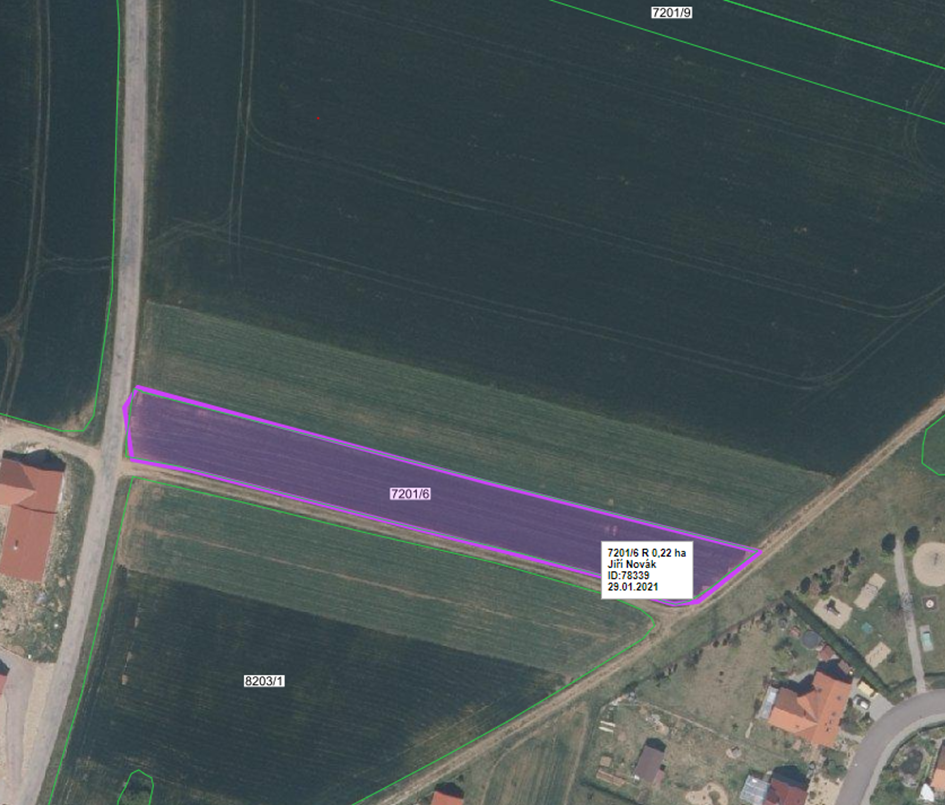 